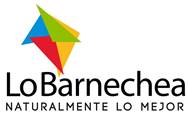 DIRECCIÓN DE ADMINISTRACIÓN Y FINANZASDEPARTAMENTO DE RENTASINDIVIDUALIZACIÓN DEL SOLICITANTEPERSONA NATURAL                            PERSONA JURÍDICAR.U.T.  ____________________________________NOMBRE O RAZÓN SOCIAL _____________________________________________________________________________________INDIVIDUALIZACIÓN DEL REPRESENTANTE LEGALCÉDULA DE IDENTIDAD O R.U.T. ____________________________________NOMBRE COMPLETO ____________________________________________________________________________________________TELÉFONO DE CONTACTO _________________________________ E-MAIL _______________________________________________DATOS DEL INMUEBLE O LOCAL COMERCIAL CALLE ______________________________________________________________________________ Nº _______________________OFICINA _____________ DEPTO. _____________ LOCAL _____________ PISO _____________ GIRO SOLICITADO ____________________________________________________________________________________________________________________________________________________________________________________________________________INDIQUE EL TIPO DE TRÁMITE SOLICITADO:PATENTE NUEVA:TRÁMITES ADMINISTRATIVOS:_______________________________________________________________________________________________FIRMA CONTRIBUYENTE Y/O REPRESENTANTE LEGALPATENTE COMERCIALDOMICILIO POSTAL TRIBUTARIOPATENTE PROFESIONALCORREDOR DE PROPIEDADESCOSMETOLOGÍA Y PODOLOGÍAPATENTE DE ALCOHOLREGULARIZACIÓN DE PATENTETÉRMINO DE PATENTE (DESENROLAMIENTO)DEVOLUCIÓN DE EXCESOS PAGADOSDUPLICADOEXENCIONESRENOVACIÓN DE PATENTE DE ALCOHOL